ШКОЛЬНАЯ ШПАРГАЛКА«Имя прилагательное в английском языке»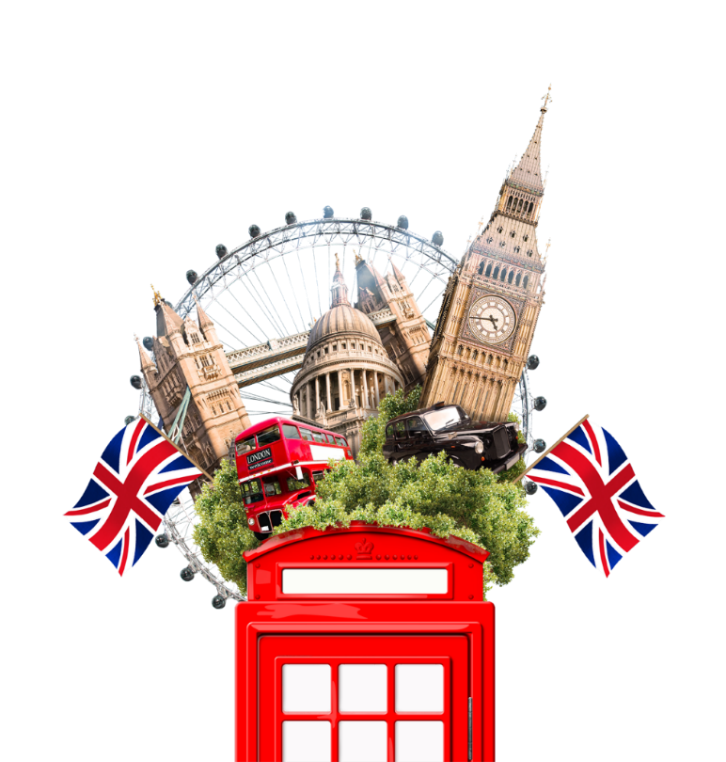 Автор-разработчик:Радюк Глеб Валерьевич, факультет ИИЯМС ТГПУТомск - 2023СодержаниеВведениеВ эпоху активной межкультурной коммуникации английский язык на протяжении многих лет сохраняет первенство среди иностранных языков, пользующихся повсеместным спросом для углубленного изучения и применения в качестве эффективного инструмента взаимодействия людей в поликультурном пространстве.  Уровень овладения базовыми теоретическими знаниями о грамматических и лексических единицах английского языка определяет успешность его практического применения. Важное лингвистическое значение в английском языке имеют те части речи, без которых невозможно передать достоверную информацию. Среди них особый интерес представляет имя прилагательное.  Учебно-методическое пособие по английской грамматике в форме школьной шпаргалки по теме «Имя прилагательное в английском языке» призвано помочь учащимся в ознакомлении с лингвистическими особенностями имени прилагательного в английском языке, его основными функциями, критериями классификации, особенностями английских прилагательных в сравнительной и превосходной степени, семантическим значением прилагательных в контексте высказываний. Пособие содержит теоретические сведения об английском прилагательном и тематические упражнения, способствующие повторению пройденного материала и приобретению навыков эффективного применения базовых правил имени прилагательного в английской речи. Пособие рекомендовано к использованию обучающимся средних и старших классов общеобразовательных учреждений.Результатом использования данного пособия в формате школьной шпаргалки станет овладение учащимися основными правилами словообразования английского имени прилагательного, что приведет к повышению лингвистической грамотности школьников и росту их языковых компетенций, которые пригодятся им в будущей профессиональной деятельности.Глава 1. Имя прилагательное и его классификация.Понятие имени прилагательногоИмя прилагательное (The Adjective) - это самостоятельная часть речи в английском языке, которая обозначает признак предмета и отвечает на вопрос what? (какой? чей?).Каждое прилагательное, используемое в предложении, соотносится с определенным существительным, качества которого оно выражает. Например:blue sky - голубое небо     young man – молодой человек heavy luggage – тяжелый багаж В английском языке имя прилагательное употребляется с целью стилистического окраса устной и письменной речи, а также получения более развернутой информации о том или ином предмете или явлении. Например: Yesterday I saw a big brown dog - Вчера я увидел большую коричневую собакуВ данном высказывании коммуникатор беседы использует прилагательные big и brown с целью предоставления адресату, то есть воспринимающему информацию, дополнительных сведений о размере собаки и цвете ее шерсти. Характерные черты и качества, выраженные прилагательными позволяют собеседнику представить более точный образ объекта разговора. В английском языке большинство имен прилагательных не осуществляют номинативную функцию в речи. Это говорит о том, что английские прилагательные, как правило, не обозначают сам предмет, а лишь его характерные черты.  По этой причине имена прилагательные пишутся всегда в паре с определяемым существительным, свойства которого они и характеризуют. Говоря о взаимодействии имени существительного и имени прилагательного как двух самостоятельных и знаменательных частей речи английского языка, следует подчеркнуть семантически зависимый характер последнего. Данная зависимость прилагательного прослеживается при отсутствии или повторе существительного в утвердительном предложении или общем вопросе. В этом случае используется слово-заменитель one, согласованное по числу с существительным, которое оно замещает в предложении.Например: I need a pen. Do you have one? (one = pen) I don’t like the red shoes, but I like the green ones. (ones = shoes)  В ходе исторического развития английского языка имя прилагательное утратило свое свойство изменяться по роду, числу и падежам в соответствии с определяемым существительным.Например: beautiful girl - красивая девушка                   beautiful flower - красивый цветокbeautiful girls - красивые девушки                 beautiful flowers - красивые цветы 	В английском языке имена прилагательные классифицируются по двум основным критериям: по значению и по форме. 1.2. Классификация имени прилагательного по значениюПо своему значению английские прилагательные делятся на качественные и относительные. Качественные имена прилагательные (Qualitative Adjectives) - это группа прилагательных английского языка, выражающие признаки предмета, которые отличают один предмет от другого по следующим основаниям: по размеру (big - большой), по свойству (soft - мягкий), по вкусу (bitter - горький), по весу (heavy - тяжелый), по эмоциональной оценке (good - хороший) и т.д.Данные признаки могут проявляться как в большей, так и в меньшей степени, что в грамматическом плане позволяет образовывать формы степеней сравнения качественных прилагательных и сочетаться с особой группой наречий-усилителей, которые в английском языке называются Intensifiers. В их число входят наречие very (очень), extremely (чрезвычайно, очень), too (слишком), enough (довольно, достаточно), pretty (весьма), quite (вполне), rather (весьма, довольно). Например: The tree is extremely big. -  Дерево очень большое. I feel very happy. -  Я очень счастлив. The box was too heavy. -  Коробка была слишком тяжелая. Extreme sports are quite dangerous. -  Экстремальный спорт довольно опасен. Относительные имена прилагательные (Relative Adjectives) – это группа прилагательных английского языка, выражающие признаки предмета, которые присущи ему на постоянной основе и не подвергаются никакому сопоставлению. Прилагательные данной группы обозначают материал, из которого изготовлен предмет (wooden - деревянный), сферу деятельности (medical - медицинский), пространственные (rural - деревенский) и временные (daily - ежедневный) признаки предмета. Данные прилагательные, в отличие от качественных, не образуют степени сравнения и не сочетаются с наречиями-усилителями. 1.3. Классификация имени прилагательного по форме По своей форме (морфологическому составу) имена прилагательные английского языка делятся на следующие виды: простые, производные и сложные (составные). Простые имена прилагательные (Simple Adjectives) - это группа английских прилагательных, которые не имеют в своем составе ни суффиксов, ни префиксов (приставок). Обычно в данную группу входят односложные прилагательные, то есть состоящие из одного слога. Например: red (красный), good (хороший), black (черный).Производные имена прилагательные (Derivative Adjectives) - это группа английских прилагательных, образованные путем присоединения к основе суффиксов и префиксов, которые придают изначальному слову новый смысл. Как правило, к данному классу относятся прилагательные, состоящие из двух (двусложные) или более слогов (многосложные). Например: foolish (безрассудный), fearless (бесстрашный), incorrect (неправильный), unimportant (несущественный).  Одной из особенностей производных прилагательных является то, что они формируются путем прибавления словообразующих морфем к основам существительных, глаголов и других прилагательных. В зависимости от степени участия в словообразовании в современном английском языке суффиксы и префиксы, образующие производные прилагательные могут быть как продуктивные (productive), так и непродуктивные (unproductive) с своим уникальным смыслом. Продуктивные суффиксы: -less (отсутствие качества): friendless, hopeless, breathless;-ish (слабый признак; национальная принадлежность): childish, Scottish, reddish; -like (похожий): childlike, businesslike, godlike-ed (подверженный воздействию): beaded, civilized, educatedНепродуктивные суффиксы: -ful (наличие качества, свойства): careful, peaceful, successful-able (способный поддаваться действию): eatable, reliable, enjoyable.-ant (имеющий, проявляющий определенный качества): important, observant, significant;-ous (полный чего-либо): dangerous, famous, spacious Продуктивные префиксы:un- (негативное значение): unhappy, unkind, unknown;pre- (перед, раньше чего-либо): prewar, prepaid, prehistoric.Непродуктивные префиксы: in- (негативное значение): incorrect, inartistic, informal.Сложные имена прилагательные (Compound Adjectives) – это прилагательные в английском языке, имеющие в своем составе несколько основ. В состав сложных (составных) прилагательных могут входить имена существительные, причастия, наречия и предлоги.  Например: snow-white (существительное + прилагательное)hard-working (наречие + причастие I)deaf-mute (прилагательное + прилагательное)cold-hearted (прилагательное + существительное + -ed) grown-up (причастие II + предлог) Сложные прилагательные обычно пишутся через дефис, но также могут иметь слитное и раздельное написания. Например: so-called (так называемый), suntanned (загорелый), light blue (светло-голубой). Субстантивированные формы английских прилагательных В ходе непрерывного развития устной и письменной речи английского языка возникли частные случаи употребления имени прилагательного в качестве существительного. Данный переход частей речи в разряд существительных при сохранении своей изначальной парадигмы в лингвистике получил название субстантивация. В зависимости от контекста высказывания английское имя прилагательное так же может изменить свою привычную функцию и начать выражать непосредственно одушевленный или неодушевленный предмет, вместо его качеств и свойств. Субстантивированные прилагательные (Substantivized Adjectives) в английском языке делятся на две группы: - полностью субстантивированные (wholly substantivized)  - частично субстантивированные (partially substantivized).  Полностью субстантивированные формы английских прилагательных характеризуются наличием всех качеств существительных, то есть они могут использоваться в единственном и множественном числе, выражаться в притяжательном падеже и употребляться с определенным, неопределенным и нулевым артиклями.Например: a native -  местный житель, уроженец                              the natives - местные жители a native’s hut -  жилище местного жителяНекоторые имена прилагательные из класса полностью субстантивированных используются только во множественном числе: eatables, ancients, valuables, finals, necessaries, movables. Частично субстантивированные формы английских прилагательных характеризуются небольшим количеством свойств имени существительного. Они употребляются только в единственном числе и вместе с определенным артиклем the. Особенность частично субстантивированных имен прилагательных заключается в том, что они обозначают целые группы людей, объединенных по общим признакам таким, как уровень жизни, профессиональная деятельность, возраст и некоторые другие.Например: the rich -  богачи                                               the elderly - пожилые                                                    the poor - бедняки                                             the young - молодежьthe unemployed – безработные                       the needy - нуждающиесяВ английском языке оба вида субстантивированных прилагательных применяются с целью указания национальной принадлежности того или иного объединения людей. Например: Russians - русские                                          the English - англичанеAmericans-американцы                                 the French – французыГлава 2: Особенности употребления прилагательного в английском языкеВ предложении английское имя прилагательное выполняет две основные функции: определения и именной части составного именного сказуемого. 2.1. Имя прилагательное в функции определения Как правило, прилагательное в английском языке, выполняя функцию определения (attribute), находится в препозиции, то есть стоит перед определяемым именем существительным.Например: early morning - раннее утро                         late hour – поздний час  В случае наличия у существительного определителя, такого как артикль, притяжательное, указательное, неопределенное местоимение, числительное, имя прилагательное занимает промежуточное положение относительно данных частей речи. Например: an ancient building - древняя постройка         three little boys - три маленьких мальчикаmy favourite book - моя любимая книга           some good ideas - несколько хороших идейВ случае употребления нескольких прилагательных для характеристики существительного на первое место выходит субъективное прилагательное (выражающее личное мнение говорящего), а затем объективное (выражающее фактическую информацию о размере, цвете, качестве предмета и т.д.).Например: handsome young man - привлекательный молодой человекВ вышеупомянутом словосочетании на первом месте стоит имя прилагательное, которое выражает субъективное мнение говорящего касательно внешности человека, в то время как второе указывает на объективный факт о его возрасте. Однако, в некоторых случаях английское прилагательное в функции определения может занимать непривычное для себя место в структуре предложения, а точнее находиться в постпозиции относительно определяемого существительного. Перечислим несколько ситуаций постпозиционного положения имени прилагательного в английском языке: С местоимениями, производными от some, no, any, every:nothing new - ничего новогоsomething interesting - что-то интересноеeverything necessary – все необходимоеВ выражениях, обозначающих количество:five metres high - пять метров в высоту six years old - шестилетний (ребенок) all day long – весь день напролет После дополнения, если идет указание на результат действия или состояние предмета:I was born to make you happy - Я был рожден, чтобы сделать тебя счастливой Leave the door open - Оставьте дверь открытойВ ряде устойчивых словосочетаний: body politic - политическое образование director general - генеральный директорpresident elect - избранный президент В зависимости от положения прилагательного, выполняющего функцию определения, относительно имени существительного может изменяться его прямое значение. Например: concerned parents - взволнованные родители states concerned - участвующие государстваinvolved problem - запутанная проблемаcitizens involved -  участвующие граждане opposite viewpoints - противоположные мненияthe house opposite - дом напротив2.2. Имя прилагательное в функции именной части составного именного сказуемого Английское прилагательное в функции именной части составного именного сказуемого (predicative) стоит, как правило, после глагола-связки, основное предназначение которого является связывание подлежащего с дополнением.В предложении в качестве глагола-связки выступают глаголы группы состояния и чувственного восприятия, среди которых можно выделить to be (быть), to appear (выглядеть), to look (выглядеть), to seem (казаться), to remain (оставаться), to feel (чувствовать). В отличие от русского языка, в английском после глагола-связки используются исключительно имена прилагательные.Например: Lily looks embarrassed - Лили выглядит смущеннойThe weather is fine - Погода прелестнаяWe felt terrible - Мы чувствовали себя ужасноI am well - Я здоров Носители английского языка нередко используют наречия, ставя их между глаголом-связкой и прилагательным с целью усиления признака, выраженного последним. В этом случае наречие относится к имени прилагательному, а не к глаголу-связке Например: I feel terribly tired – Я ужасно устал The room is absolutely empty – Комната абсолютно пустаяАнглийское прилагательное также может находиться в постпозиции относительно смысловых глаголов в предложениях, в которых описывается субъект (исполнитель) действия, а не само действие как таковое. К таким смысловым глаголам относятся to be born (родиться), to die (умереть), to fall (падать), to lie (лежать), to marry (жениться), to return (возвращаться), to sit (сидеть), to stand (стоять).  Например: Mark stood silent - Марк стоял молчаViolet fell unconscious on the floor - Вайлет без сознания упала на пол My granny married very young – Моя бабушка вышла замуж очень молодойВ английском языке существует особая группа прилагательных, начинающихся на гласную a- и употребляющихся всегда после соответствующего глагола. Данные прилагательные обычно выражают чувства и состояние здоровья. Например:The little girl was afraid of staying alone in the dark room - Маленькая девочка боялась оставаться одна в темной комнатеFather is aware of his daughter’s intensions - Отец знает о намерениях своей дочериThe student felt ashamed after he failed the exam -  Ученику было стыдно после того, как он провалил экзамен2.3. Степени сравнения английских имен прилагательных	Имена прилагательные английского языка имеют две основные степени сравнения: сравнительную и превосходную.Сравнительная степень (Comparative Degree) указывает на то, что признак предмета, выраженный конкретным именем прилагательным, проявляется в большей или меньшей степени по сравнению с признаком другого предмета или того же самого, но при других условиях. Превосходная степень (Superlative Degree) выражает наибольшую или наименьшую степень проявления определенного признака предмета. 	В английском языке существует два способа грамматического образования степеней сравнения: Синтетический способ (Synthetical Way), предполагающий образование степени сравнения прилагательного путем прибавления к нему суффиксов -er (сравнительная) и -est (превосходная);Аналитический способ (Analytical Way), подразумевающий употребление дополнительных слов, таких как more, most, less, least для постановки прилагательного в необходимую степень сравнения.В большинстве случаев превосходная степень при использовании того или иного способа словообразования имени прилагательного подразумевает применение определенного артикля the, в то время как сравнительная степень после себя предполагает написание предлога than (чем) в случае сопоставления качеств одного предмета свойствам другого.Выбор того или иного способа образования степеней сравнения напрямую зависит от количества слогов в прилагательном. Как правило, степени сравнения односложных (состоящих из одного слога) имен прилагательных образуются синтетическим способом.Например: tall - taller - (the) tallest                        cold - colder - (the) coldestlong - longer - (the) longest                    fast- faster - (the) fastestСтепени сравнения двусложных (состоящих из двух слогов) прилагательных преимущественно образуются аналитическим способом. Например: famous - more famous - (the) most famous                       useful - more useful - (the) most useful helpful - less helpful - (the) least helpful                         solid - less solid - (the) least solidСтепени сравнения многосложных (состоящих из трех и более слогов) имен прилагательных образуются путем применения аналитического способа словообразования. Например: interesting - more interesting - (the) most interestingdifficult - more difficult - (the) most difficultentertaining - less entertaining - (the) least entertainingtypical - less typical - (the) least typical2.4. Особые случаи образования степеней сравнения имени прилагательного в английском языке Некоторые имена прилагательные в английском языке образуют степени сравнения посредством метода супплетивизма, предполагающего словообразование от основ других словоформ. Например: good - better - (the) best                                           bad - worse - (the) worstmany, much - more - (the) most                               little - less - (the) least В английском языке существуют прилагательные, имеющие несколько форм сравнительной и превосходной степеней в зависимости от контекста высказывания.  	Прилагательное old (взрослый, старый) имеет следующие формы: older, (the) oldest и elder, (the) eldest.  Первые две формы употребляются в предложении, когда речь идет о возрасте. Например:My friend is five years older than me - Мой друг старше меня на пять летMr. Brown is the oldest of the teachers - Мистер Браун - самый старший из преподавателей	Прилагательные elder и (the) eldest используются вместе с именами существительными, обозначающих членов семьи. Например: My elder sister has just got married - Моя старшая сестра только что вышла замужOur eldest daughter is almost sixteen - Нашей самой старшей дочери почти шестнадцать лет	Прилагательное near (близкий) обладает следующими формами сравнительной и превосходной степеней: nearer, (the) nearest и next.Первые формы, образованные суффиксами -er и -est используются по критерию «расстояние» в значении «ближе, более близкий» и «самый близкий, ближайший».	Например: The enemy army came nearer and nearer - Армия противника подходила все ближе и ближеExcuse me, could you tell me where the nearest pharmacy is? - Прошу прощения, не подскажите где находится ближайшая аптека? 	Прилагательное next применяется в предложении в значении «следующий», «соседний». Например:The next bus arrives in five minutes - Следующий автобус прибывает через пять минутThey spoke very loud, so I could hear them arguing in the next room – Они говорили очень громко, поэтому я мог слышать, как они ругались в соседней комнатеАнглийское имя прилагательное late (поздний) в сравнительной и превосходной степенях образует формы later, (the) latest и latter, (the) last.Прилагательные later и (the) latest употребляются в контексте времени в значении «позднее, более поздний» и «последний, недавний».Например:We agreed to meet at a later date - Мы договорились встретиться позднееHave you heard the latest news? – Вы слышали последние (недавние) новости?Форма the latter используется для обозначения последнего из ранее упомянутых лиц или предметов и имеет значение «второй». Данное прилагательное является антонимом прилагательного former (первый из ранее перечисленных лиц или предметов).Например:Lord George Byron was born at the latter half of the eighteenth century – Лорд Джордж Байрон родился во второй половине восемнадцатого векаWe visited London and Liverpool, staying longer in the former than in the latter - Мы посетили Лондон и Ливерпуль и задержались подольше в первом городе, чем во второмПрилагательное (the) last употребляется в двух значениях: «последний», если речь идет о последовательности, серийности событий, не предусматривающих продолжение и «прошлый» в контексте промежутка времени. 	Например:We caught the last train - Мы успели на последний поездOliver finished school last year - Оливер закончил школу в прошлом годуHis last film was released in 2003 - Его последний фильм был выпущен в 2003 году 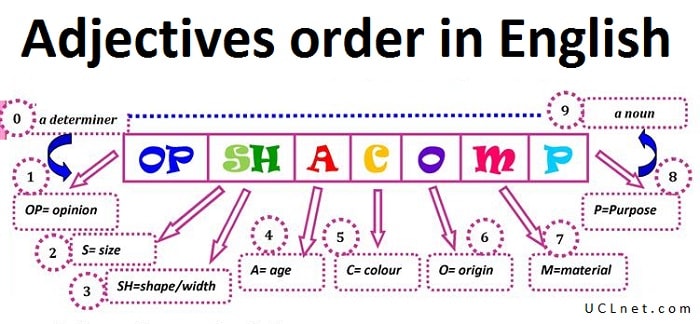 Тренировочные упражненияExercise № 1. Суффиксы прилагательныхa)   Образуйте от данных существительных прилагательные при помощи суффиксов -ful и -less. Aim, care, beauty, hope, doubt, fruit, use, power, thank, harm, colour;b)   Образуйте от данных глаголов прилагательные при помощи суффиксов -able и -ible. To change, to eat, to compare, to convert, to profit, to read, to comfort, to respect, to expect;c)  Образуйте от данных существительных прилагательные при помощи суффикса -al. Centre, culture, form, intellect, post, accident, comic; d) Образуйте от данных существительных прилагательные при помощи суффикса -y. Cloud, dirt, fog, frost, rain, sun, thirst, wind.Exercise № 2.  Словообразование прилагательныхПреобразуйте слова, напечатанные заглавными буквами так, чтобы они грамматически и лексически соответствовали.a) All my classmates say that I’m ________(TREND). I enjoy wearing________(STYLE) clothes. I like to look smart and ________(ATTRACT). We can’t go through life with the same hairstyle or make-up. It’s very_________(IMPORTANCE) to follow fashion. I hate when people dress alike, because they buy clothes in “chain” stores. I prefer hand-made or design clothes. My classmates say that I’m ________(MATERIALIST), but it’s not a sin, is it? Sometimes I turn up in something really______(EXTRAVAGANCE). When you are up with fashion you feel you are individual.b) Water pollution is a serious ________(ECOLOGY) problem today.“Water, water everywhere, not any drop to drink,” said the sailor from Coleridge’s poem describing to a friend how awful it was to be without drinking water on a ship in the middle of the ocean. It is strange to think that the water around his ship was probably quite safe to drink. It was ________(SALT) - but not polluted. The sea waters today are much more________(DANGER). Many seas are used for dumping ________(INDUSTRY) and nuclear waste.Exercise № 3. Степени сравнения прилагательныхВыберите в скобках правильную степень прилагательного:1) Nick is (happier, the happiest) boy that I know. 2) Of the six cars, I like the silver one (better, best). 3) Jane’s notebook is (cheaper, the cheapest) than mine. 4) This is (more delicious, the most delicious) cheese-cake I have ever had!5) This bookcase is (more beautiful, the most beautiful) than that one.6) Do you feel (better, the best) today than yesterday? 7) I think my dog is (prettier, the prettiest) of all the dogs in the world. 8)Steve Jobs is (more famous, famous) than Elon Musk.9) This week the weather is (hotter, more hot) than last week.  10) Our new house is (more expensive, expensive) than the old one.Exercise № 4. Степени сравнения прилагательныхДайте степени сравнения имен прилагательных.big (большой) _____________________________________clever (умный)_____________________________________good (хороший)____________________________________pleasant (приятный)_________________________________poor (бедный)______________________________________ bad (плохой)_______________________________________funny (смешной)____________________________________important (важный)__________________________________sunny (солнечный)__________________________________far (далекий)_______________________________________comfortable (удобный)_______________________________wise (мудрый)______________________________________Exercise № 5. Составление предложений со степенями прилагательныхСоставьте из данных слов предложения и переведите их.1) most the Mona Lisa in is painting the famous the world.2) longer the Don is the Volga than.3) more France Germany than beautiful is.4) London city in biggest the England is.5) the team Adam is worst the player in.Exercise № 6. Функции прилагательныхПеределайте предложения так, чтобы прилагательные были в функции именной части составного именного сказуемого.For example: This is a big company. The company is big.1. Kevin and Matthew are clever boys. Kevin and Matthew ____________________2. Anna is a hard-working girl. Anna ______________________________________3. These are busy malls. These malls ______________________________________4. They are well-behaved children. The children _____________________________5.  The tourists visit the ancient castle today. The castle________________________Exercise № 7. Префиксы прилагательныхПоставьте нужный префикс к основе прилагательного.1. I suspect he isn’t hones. I think he’s _____________________________________2. This arrangement isn’t strictly legal. Some people would regard it as___________3. Sometimes she doesn’t behave in a responsible manner. She is quite____________4. Such a situation is barely imaginable. It is quite_________________5. Bob isn’t very capable. He is __________of making sound decisions.Exercise № 8. Прилагательные на a-Закончите предложения, используя прилагательные из списка.1. The boy in the painting doesn’t seem to have woken up. He seems to be__________2. Both girls in the painting look the same. They are____________________________3. He isn’t asleep, but he looks as if he is in a dream. He is_______________________4. The painting looks horrible. I am _________of this painting.5. It’s a painting of a battle and only a few soldiers are still ______________________Exercise № 9. Наречия-определителиВыберите соответствующие наречия в предложениях.1. The cake is (correctly, absolutely) fresh.2. The food in that restaurant was (very, extremely) terrible.3. The mushroom soup was (really, accidentally) tasty.4. I find raw fish (neatly, absolutely) impossible to eat. 5. The cheese was good and (surprisingly, joyously) cheap.Exercise № 10. Работа с текстомВыберите соответствующую форму прилагательногоТематические таблицы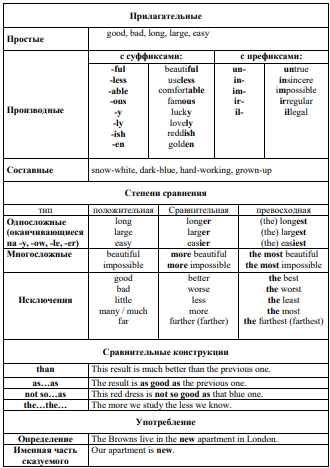 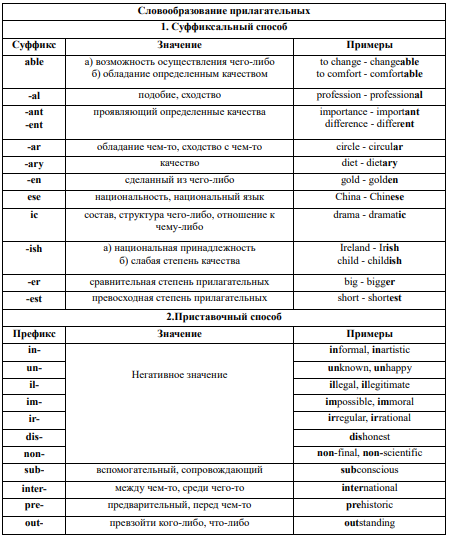 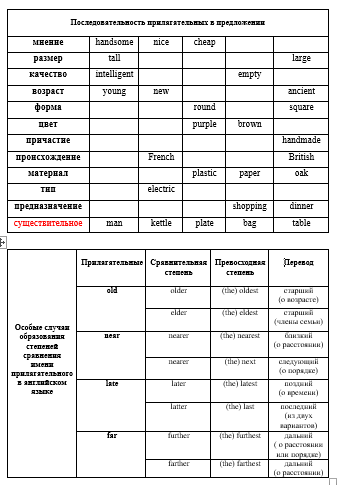 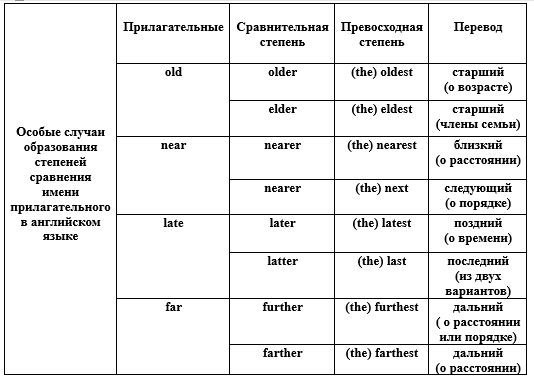 Список литературыГрамматика английского языка. Пособие для студентов педагогических институтов : учебное пособие / В. Л. Каушанская, Р. Л. Ковнер, О.Н. Кожевникова, Е. В. Прокофьева [и др.] - 5-е изд., испр. и доп. - Москва : Айрис - пресс, 2009. - 384 с. : ил.  - (Высшее образование). - ISBN 978-5-8112-3646-6.Державина, В. А. Полная грамматика английского языка в схемах и таблицах : учебное пособие / В. А. Качалова. – Москва : АСТ, 2020. - 320 с. - ISBN 978-5-17-132767-2.Качалова, К. Н. Практическая грамматика английского языка с упражнениями и ключами : учебное пособие / К. Н. Качалова, Е. Е. Израилевич. - Санкт-Петербург : Каро, 2018. - 608 с. - ISBN 978-5-89815-929-0.Митрошкина, Т. В. Английские прилагательные и наречия : справочник / Т. В. Митрошкина. - Минск : Тетра-Системс, 2012. - 96 с. - ISBN 978-985-536-332-4.Некрасова, Е. В. English Grammar : уникальный курс эффективного и быстрого изучения английской грамматики : учебное пособие / Е. В. Некрасова. - 3-е изд. - Москва : Эксмо, 2021. - 304 с. - ISBN 978-5-04-097215-9.Шалаева, Г. П. Вся грамматика английского языка в таблицах. 20 таблиц. : учебное пособие / Г. П. Шалаева. - Москва : Слово, 2004. - 63с. - ISBN 5-8123-0236-7. Alexander L. G. Longman English grammar practice for intermediate students / L. G. Alexander. - New-York : Longman, 1990. - 253 p.Murphy, R. Grammar in Use / R. Murphy. - Cambridge : Cambridge University Press, 2015. - 315 p. Vince, M. Macmillan English Grammar In Context / M. Vince. - Oxford : Macmillan Publishers Limited, 2007. - 209 p.Wilson, W. Advanced English Grammar / W. Wilson, J. H. Barlow. - Copyright 2020 by Wendy Wilson and James H. Barlow.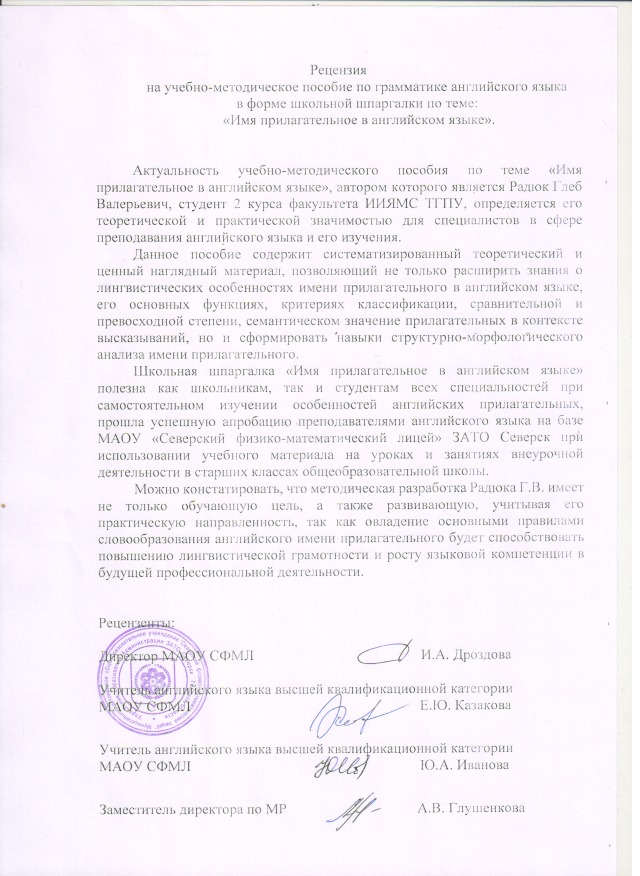 ВведениеГлава 1. Имя прилагательное и его классификация1.1. Понятие имени прилагательного1.2. Классификация имени прилагательного по значению1.3. Классификация имени прилагательного по форме1.4. Субстантивированные формы английских прилагательныхГлава 2. Особенности употребления прилагательного             в английском языке2.1. Имя прилагательное в функции определения2.2. Имя прилагательное в функции части составного именуемого сказуемого2.3. Степени сравнения английского имени прилагательного2.4. Особые случаи образования степеней сравнения имени прилагательного в английском языкеТренировочные упражнения Тематические таблицыСписок литературыСписок литературыFor example:wet - wetter - the wettestexpensive - more expensive – the most expensive